Приложение 2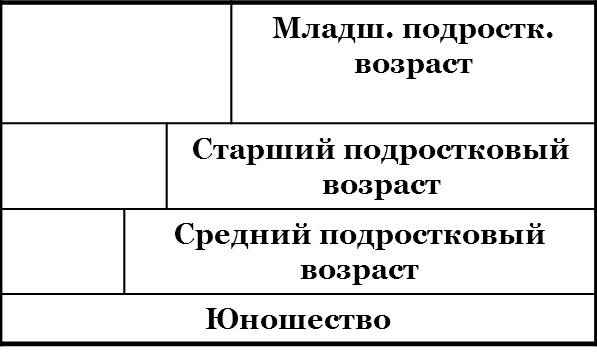 Психолого-педагогические особенности развития подросткового периода.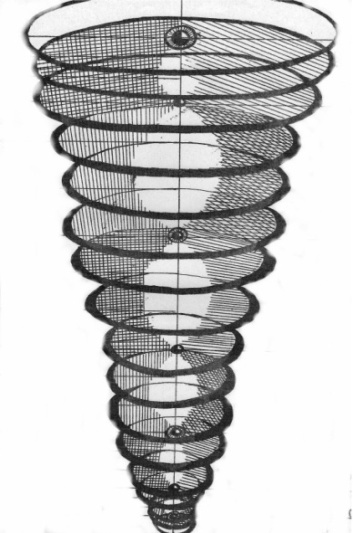 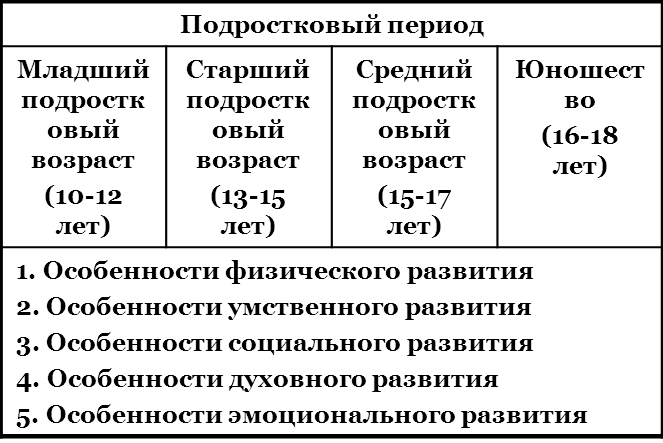 